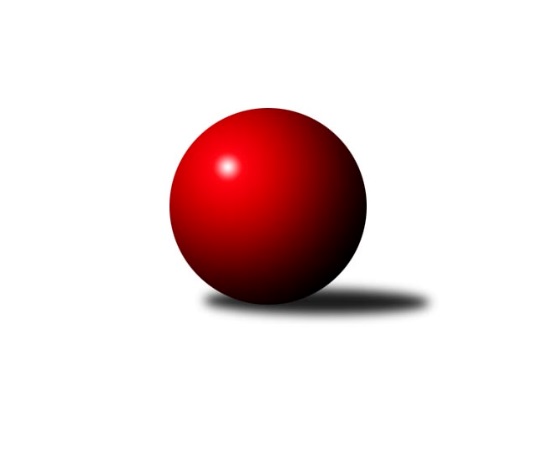 Č.7Ročník 2022/2023	17.5.2024 Jihomoravský KP2 jih 2022/2023Statistika 7. kolaTabulka družstev:		družstvo	záp	výh	rem	proh	skore	sety	průměr	body	plné	dorážka	chyby	1.	SK Podlužan Prušánky D	7	6	0	1	35.0 : 7.0 	(42.0 : 14.0)	1783	12	1224	559	23.1	2.	KK Vyškov F	7	6	0	1	28.5 : 13.5 	(30.5 : 25.5)	1669	12	1157	512	30.1	3.	TJ Sokol Kuchařovice	6	5	0	1	29.0 : 7.0 	(35.5 : 12.5)	1658	10	1158	500	31.2	4.	TJ Sokol Šanov D	6	4	1	1	23.0 : 13.0 	(27.5 : 20.5)	1674	9	1165	509	29.7	5.	SK Baník Ratíškovice D	6	3	1	2	18.0 : 18.0 	(24.5 : 23.5)	1609	7	1138	471	38.2	6.	SK STAK Domanín	6	2	1	3	18.5 : 17.5 	(26.0 : 22.0)	1637	5	1154	483	37.8	7.	KK Vyškov E	6	2	1	3	15.5 : 20.5 	(25.0 : 23.0)	1651	5	1172	479	35.2	8.	SK Baník Ratíškovice C	6	2	0	4	14.0 : 22.0 	(22.0 : 26.0)	1633	4	1167	467	41.7	9.	TJ Sokol Vracov C	6	2	0	4	12.0 : 24.0 	(18.0 : 30.0)	1584	4	1135	449	42.2	10.	TJ Jiskra Kyjov B	7	1	0	6	10.0 : 32.0 	(15.0 : 41.0)	1496	2	1080	415	53.1	11.	TJ Sokol Mistřín D	7	0	0	7	6.5 : 35.5 	(14.0 : 42.0)	1537	0	1115	422	52.4Tabulka doma:		družstvo	záp	výh	rem	proh	skore	sety	průměr	body	maximum	minimum	1.	SK Podlužan Prušánky D	3	3	0	0	17.0 : 1.0 	(20.0 : 4.0)	1863	6	1935	1813	2.	KK Vyškov F	3	3	0	0	13.5 : 4.5 	(12.0 : 12.0)	1746	6	1806	1674	3.	TJ Sokol Kuchařovice	4	3	0	1	18.0 : 6.0 	(23.0 : 9.0)	1749	6	1810	1671	4.	SK STAK Domanín	2	2	0	0	12.0 : 0.0 	(15.0 : 1.0)	1587	4	1618	1556	5.	TJ Sokol Šanov D	3	2	0	1	10.0 : 8.0 	(12.5 : 11.5)	1718	4	1778	1632	6.	KK Vyškov E	3	1	1	1	9.5 : 8.5 	(14.0 : 10.0)	1687	3	1710	1672	7.	SK Baník Ratíškovice D	3	1	1	1	8.0 : 10.0 	(12.0 : 12.0)	1579	3	1587	1570	8.	TJ Jiskra Kyjov B	3	1	0	2	8.0 : 10.0 	(9.0 : 15.0)	1504	2	1645	1427	9.	TJ Sokol Vracov C	3	1	0	2	7.0 : 11.0 	(10.0 : 14.0)	1590	2	1618	1573	10.	SK Baník Ratíškovice C	4	1	0	3	10.0 : 14.0 	(16.5 : 15.5)	1630	2	1699	1496	11.	TJ Sokol Mistřín D	4	0	0	4	5.0 : 19.0 	(11.0 : 21.0)	1602	0	1624	1580Tabulka venku:		družstvo	záp	výh	rem	proh	skore	sety	průměr	body	maximum	minimum	1.	SK Podlužan Prušánky D	4	3	0	1	18.0 : 6.0 	(22.0 : 10.0)	1756	6	1847	1685	2.	KK Vyškov F	4	3	0	1	15.0 : 9.0 	(18.5 : 13.5)	1674	6	1769	1594	3.	TJ Sokol Šanov D	3	2	1	0	13.0 : 5.0 	(15.0 : 9.0)	1659	5	1720	1591	4.	TJ Sokol Kuchařovice	2	2	0	0	11.0 : 1.0 	(12.5 : 3.5)	1672	4	1783	1560	5.	SK Baník Ratíškovice D	3	2	0	1	10.0 : 8.0 	(12.5 : 11.5)	1599	4	1658	1538	6.	SK Baník Ratíškovice C	2	1	0	1	4.0 : 8.0 	(5.5 : 10.5)	1637	2	1675	1599	7.	KK Vyškov E	3	1	0	2	6.0 : 12.0 	(11.0 : 13.0)	1640	2	1666	1616	8.	TJ Sokol Vracov C	3	1	0	2	5.0 : 13.0 	(8.0 : 16.0)	1581	2	1646	1458	9.	SK STAK Domanín	4	0	1	3	6.5 : 17.5 	(11.0 : 21.0)	1654	1	1786	1528	10.	TJ Sokol Mistřín D	3	0	0	3	1.5 : 16.5 	(3.0 : 21.0)	1516	0	1537	1488	11.	TJ Jiskra Kyjov B	4	0	0	4	2.0 : 22.0 	(6.0 : 26.0)	1494	0	1601	1363Tabulka podzimní části:		družstvo	záp	výh	rem	proh	skore	sety	průměr	body	doma	venku	1.	SK Podlužan Prušánky D	7	6	0	1	35.0 : 7.0 	(42.0 : 14.0)	1783	12 	3 	0 	0 	3 	0 	1	2.	KK Vyškov F	7	6	0	1	28.5 : 13.5 	(30.5 : 25.5)	1669	12 	3 	0 	0 	3 	0 	1	3.	TJ Sokol Kuchařovice	6	5	0	1	29.0 : 7.0 	(35.5 : 12.5)	1658	10 	3 	0 	1 	2 	0 	0	4.	TJ Sokol Šanov D	6	4	1	1	23.0 : 13.0 	(27.5 : 20.5)	1674	9 	2 	0 	1 	2 	1 	0	5.	SK Baník Ratíškovice D	6	3	1	2	18.0 : 18.0 	(24.5 : 23.5)	1609	7 	1 	1 	1 	2 	0 	1	6.	SK STAK Domanín	6	2	1	3	18.5 : 17.5 	(26.0 : 22.0)	1637	5 	2 	0 	0 	0 	1 	3	7.	KK Vyškov E	6	2	1	3	15.5 : 20.5 	(25.0 : 23.0)	1651	5 	1 	1 	1 	1 	0 	2	8.	SK Baník Ratíškovice C	6	2	0	4	14.0 : 22.0 	(22.0 : 26.0)	1633	4 	1 	0 	3 	1 	0 	1	9.	TJ Sokol Vracov C	6	2	0	4	12.0 : 24.0 	(18.0 : 30.0)	1584	4 	1 	0 	2 	1 	0 	2	10.	TJ Jiskra Kyjov B	7	1	0	6	10.0 : 32.0 	(15.0 : 41.0)	1496	2 	1 	0 	2 	0 	0 	4	11.	TJ Sokol Mistřín D	7	0	0	7	6.5 : 35.5 	(14.0 : 42.0)	1537	0 	0 	0 	4 	0 	0 	3Tabulka jarní části:		družstvo	záp	výh	rem	proh	skore	sety	průměr	body	doma	venku	1.	SK Baník Ratíškovice D	0	0	0	0	0.0 : 0.0 	(0.0 : 0.0)	0	0 	0 	0 	0 	0 	0 	0 	2.	TJ Sokol Šanov D	0	0	0	0	0.0 : 0.0 	(0.0 : 0.0)	0	0 	0 	0 	0 	0 	0 	0 	3.	TJ Sokol Kuchařovice	0	0	0	0	0.0 : 0.0 	(0.0 : 0.0)	0	0 	0 	0 	0 	0 	0 	0 	4.	SK Podlužan Prušánky D	0	0	0	0	0.0 : 0.0 	(0.0 : 0.0)	0	0 	0 	0 	0 	0 	0 	0 	5.	SK STAK Domanín	0	0	0	0	0.0 : 0.0 	(0.0 : 0.0)	0	0 	0 	0 	0 	0 	0 	0 	6.	TJ Sokol Mistřín D	0	0	0	0	0.0 : 0.0 	(0.0 : 0.0)	0	0 	0 	0 	0 	0 	0 	0 	7.	KK Vyškov E	0	0	0	0	0.0 : 0.0 	(0.0 : 0.0)	0	0 	0 	0 	0 	0 	0 	0 	8.	TJ Sokol Vracov C	0	0	0	0	0.0 : 0.0 	(0.0 : 0.0)	0	0 	0 	0 	0 	0 	0 	0 	9.	SK Baník Ratíškovice C	0	0	0	0	0.0 : 0.0 	(0.0 : 0.0)	0	0 	0 	0 	0 	0 	0 	0 	10.	KK Vyškov F	0	0	0	0	0.0 : 0.0 	(0.0 : 0.0)	0	0 	0 	0 	0 	0 	0 	0 	11.	TJ Jiskra Kyjov B	0	0	0	0	0.0 : 0.0 	(0.0 : 0.0)	0	0 	0 	0 	0 	0 	0 	0 Zisk bodů pro družstvo:		jméno hráče	družstvo	body	zápasy	v %	dílčí body	sety	v %	1.	Filip Benada 	SK Podlužan Prušánky D 	7	/	7	(100%)	11	/	14	(79%)	2.	Darina Kubíčková 	KK Vyškov F 	6.5	/	7	(93%)	9.5	/	14	(68%)	3.	Tomáš Slížek 	SK Podlužan Prušánky D 	6	/	6	(100%)	12	/	12	(100%)	4.	Vendula Štrajtová 	KK Vyškov F 	6	/	7	(86%)	10	/	14	(71%)	5.	Milan Číhal 	TJ Sokol Kuchařovice 	5	/	5	(100%)	10	/	10	(100%)	6.	Dušan Jalůvka 	TJ Sokol Kuchařovice 	5	/	6	(83%)	11	/	12	(92%)	7.	Dan Schüler 	SK Baník Ratíškovice C 	4	/	4	(100%)	8	/	8	(100%)	8.	Zbyněk Kasal 	TJ Sokol Kuchařovice 	4	/	4	(100%)	6	/	8	(75%)	9.	Pavel Martinek 	TJ Sokol Šanov D 	4	/	5	(80%)	7	/	10	(70%)	10.	Radek Břečka 	TJ Sokol Vracov C 	4	/	5	(80%)	6	/	10	(60%)	11.	Richard Juřík 	SK STAK Domanín  	4	/	6	(67%)	9	/	12	(75%)	12.	Marta Volfová 	TJ Sokol Šanov D 	4	/	6	(67%)	9	/	12	(75%)	13.	Zdeněk Hosaja 	SK Podlužan Prušánky D 	4	/	6	(67%)	6	/	12	(50%)	14.	Milana Alánová 	KK Vyškov E 	3	/	4	(75%)	6	/	8	(75%)	15.	Martina Antošová 	SK Baník Ratíškovice C 	3	/	4	(75%)	6	/	8	(75%)	16.	Antonín Zýbal 	SK Baník Ratíškovice D 	3	/	5	(60%)	6	/	10	(60%)	17.	Daniel Ilčík 	TJ Sokol Mistřín D 	3	/	5	(60%)	6	/	10	(60%)	18.	Zbyněk Vašina 	SK STAK Domanín  	3	/	5	(60%)	6	/	10	(60%)	19.	Jitka Usnulová 	KK Vyškov E 	3	/	5	(60%)	6	/	10	(60%)	20.	Tereza Vidlářová 	KK Vyškov F 	3	/	6	(50%)	7	/	12	(58%)	21.	Marcel Šebek 	SK Baník Ratíškovice D 	3	/	6	(50%)	5.5	/	12	(46%)	22.	Jakub Mecl 	SK Baník Ratíškovice C 	3	/	6	(50%)	5	/	12	(42%)	23.	Jakub Vančík 	TJ Jiskra Kyjov B 	3	/	6	(50%)	3.5	/	12	(29%)	24.	Eva Paulíčková 	TJ Jiskra Kyjov B 	3	/	7	(43%)	5	/	14	(36%)	25.	Jakub Juřík 	SK STAK Domanín  	2.5	/	6	(42%)	6	/	12	(50%)	26.	Libor Kuja 	SK Podlužan Prušánky D 	2	/	2	(100%)	4	/	4	(100%)	27.	František Hél 	TJ Sokol Šanov D 	2	/	2	(100%)	3	/	4	(75%)	28.	Antonín Pihar 	SK Podlužan Prušánky D 	2	/	3	(67%)	5	/	6	(83%)	29.	Martina Nejedlíková 	TJ Sokol Vracov C 	2	/	3	(67%)	4	/	6	(67%)	30.	Jana Kovářová 	KK Vyškov E 	2	/	3	(67%)	4	/	6	(67%)	31.	Stanislav Červenka 	TJ Sokol Šanov D 	2	/	3	(67%)	4	/	6	(67%)	32.	Jan Minaříček 	SK Baník Ratíškovice D 	2	/	3	(67%)	4	/	6	(67%)	33.	Ludmila Tomiczková 	KK Vyškov E 	2	/	3	(67%)	2	/	6	(33%)	34.	Miroslav Vojtěch 	TJ Sokol Kuchařovice 	2	/	3	(67%)	2	/	6	(33%)	35.	Josef Šlahůnek 	SK STAK Domanín  	2	/	4	(50%)	4	/	8	(50%)	36.	Milan Šimek 	SK Podlužan Prušánky D 	2	/	4	(50%)	4	/	8	(50%)	37.	Jiří Ksenič 	TJ Sokol Kuchařovice 	2	/	4	(50%)	3.5	/	8	(44%)	38.	Marta Beranová 	SK Baník Ratíškovice D 	1	/	1	(100%)	2	/	2	(100%)	39.	Karel Nahodil 	TJ Sokol Kuchařovice 	1	/	1	(100%)	2	/	2	(100%)	40.	Václav Valenta 	TJ Jiskra Kyjov B 	1	/	1	(100%)	1	/	2	(50%)	41.	Tomáš Koplík st.	SK Baník Ratíškovice D 	1	/	2	(50%)	2	/	4	(50%)	42.	Ludvík Vašulka 	TJ Sokol Mistřín D 	1	/	2	(50%)	1	/	4	(25%)	43.	Jaromír Tomiczek 	KK Vyškov E 	1	/	3	(33%)	4	/	6	(67%)	44.	Václav Koplík 	SK Baník Ratíškovice D 	1	/	3	(33%)	3	/	6	(50%)	45.	Vojtěch Filípek 	SK STAK Domanín  	1	/	3	(33%)	1	/	6	(17%)	46.	Oldřiška Varmužová 	TJ Sokol Šanov D 	1	/	4	(25%)	2.5	/	8	(31%)	47.	Marie Kobylková 	SK Baník Ratíškovice D 	1	/	4	(25%)	2	/	8	(25%)	48.	Jindřich Burďák 	TJ Jiskra Kyjov B 	1	/	4	(25%)	2	/	8	(25%)	49.	Ondřej Repík 	TJ Sokol Vracov C 	1	/	5	(20%)	4	/	10	(40%)	50.	Lucie Horalíková 	KK Vyškov F 	1	/	5	(20%)	3	/	10	(30%)	51.	Pavel Pěček 	TJ Sokol Mistřín D 	1	/	5	(20%)	3	/	10	(30%)	52.	Jiří Alán 	KK Vyškov E 	0.5	/	2	(25%)	2	/	4	(50%)	53.	Dušan Urubek 	TJ Sokol Mistřín D 	0.5	/	4	(13%)	2	/	8	(25%)	54.	Ivan Januška 	TJ Sokol Šanov D 	0	/	1	(0%)	1	/	2	(50%)	55.	Ladislav Plaček 	TJ Sokol Kuchařovice 	0	/	1	(0%)	1	/	2	(50%)	56.	Kateřina Bařinová 	TJ Sokol Mistřín D 	0	/	1	(0%)	0	/	2	(0%)	57.	Michal Plášek 	TJ Sokol Vracov C 	0	/	1	(0%)	0	/	2	(0%)	58.	Nikola Plášková 	TJ Sokol Vracov C 	0	/	1	(0%)	0	/	2	(0%)	59.	Lenka Spišiaková 	TJ Sokol Šanov D 	0	/	2	(0%)	0	/	4	(0%)	60.	Lubomír Kyselka 	TJ Sokol Mistřín D 	0	/	2	(0%)	0	/	4	(0%)	61.	Petr Bařina 	TJ Sokol Mistřín D 	0	/	2	(0%)	0	/	4	(0%)	62.	Ilona Lužová 	TJ Sokol Mistřín D 	0	/	2	(0%)	0	/	4	(0%)	63.	Martin Peringer 	TJ Sokol Vracov C 	0	/	3	(0%)	2	/	6	(33%)	64.	Karel Mecl 	SK Baník Ratíškovice C 	0	/	3	(0%)	1	/	6	(17%)	65.	Veronika Presová 	TJ Sokol Vracov C 	0	/	3	(0%)	1	/	6	(17%)	66.	Filip Schreiber 	SK Baník Ratíškovice C 	0	/	3	(0%)	0	/	6	(0%)	67.	Martin Švrček 	SK Baník Ratíškovice C 	0	/	4	(0%)	2	/	8	(25%)	68.	Běla Omastová 	KK Vyškov E 	0	/	4	(0%)	1	/	8	(13%)	69.	Radim Šubrt 	TJ Jiskra Kyjov B 	0	/	4	(0%)	0	/	8	(0%)	70.	Karolína Mašová 	TJ Jiskra Kyjov B 	0	/	6	(0%)	3.5	/	12	(29%)Průměry na kuželnách:		kuželna	průměr	plné	dorážka	chyby	výkon na hráče	1.	Prušánky, 1-4	1756	1210	546	32.2	(439.2)	2.	KK Vyškov, 1-4	1691	1189	501	40.1	(423.0)	3.	Šanov, 1-4	1685	1176	508	32.8	(421.3)	4.	TJ Sokol Mistřín, 1-4	1658	1162	496	37.9	(414.7)	5.	Ratíškovice, 1-4	1613	1136	476	38.1	(403.3)	6.	TJ Sokol Vracov, 1-6	1592	1136	456	39.5	(398.2)	7.	Kyjov, 1-2	1550	1119	431	44.2	(387.6)	8.	Domanín, 1-2	1498	1062	436	44.0	(374.7)Nejlepší výkony na kuželnách:Prušánky, 1-4SK Podlužan Prušánky D	1935	1. kolo	Zdeněk Hosaja 	SK Podlužan Prušánky D	517	1. koloSK Podlužan Prušánky D	1842	3. kolo	Tomáš Slížek 	SK Podlužan Prušánky D	496	1. koloSK Podlužan Prušánky D	1813	6. kolo	Filip Benada 	SK Podlužan Prušánky D	491	1. koloSK STAK Domanín 	1683	1. kolo	Zdeněk Hosaja 	SK Podlužan Prušánky D	469	6. koloKK Vyškov E	1666	3. kolo	Tomáš Slížek 	SK Podlužan Prušánky D	465	3. koloTJ Jiskra Kyjov B	1601	6. kolo	Zdeněk Hosaja 	SK Podlužan Prušánky D	461	3. kolo		. kolo	Zbyněk Vašina 	SK STAK Domanín 	461	1. kolo		. kolo	Filip Benada 	SK Podlužan Prušánky D	459	3. kolo		. kolo	Libor Kuja 	SK Podlužan Prušánky D	457	3. kolo		. kolo	Tomáš Slížek 	SK Podlužan Prušánky D	453	6. koloKK Vyškov, 1-4KK Vyškov F	1806	6. kolo	Vendula Štrajtová 	KK Vyškov F	490	1. koloSK STAK Domanín 	1786	6. kolo	Richard Juřík 	SK STAK Domanín 	483	2. koloKK Vyškov F	1769	5. kolo	Vendula Štrajtová 	KK Vyškov F	482	6. koloKK Vyškov F	1757	1. kolo	Vendula Štrajtová 	KK Vyškov F	480	3. koloSK STAK Domanín 	1715	2. kolo	Vendula Štrajtová 	KK Vyškov F	469	5. koloKK Vyškov E	1710	2. kolo	Darina Kubíčková 	KK Vyškov F	466	6. koloKK Vyškov E	1678	5. kolo	Jakub Juřík 	SK STAK Domanín 	466	6. koloKK Vyškov F	1674	3. kolo	Marcel Šebek 	SK Baník Ratíškovice D	461	3. koloKK Vyškov E	1672	7. kolo	Darina Kubíčková 	KK Vyškov F	459	1. koloTJ Sokol Vracov C	1646	1. kolo	Tereza Vidlářová 	KK Vyškov F	457	6. koloŠanov, 1-4TJ Sokol Kuchařovice	1810	4. kolo	Marta Volfová 	TJ Sokol Šanov D	499	1. koloTJ Sokol Kuchařovice	1783	6. kolo	Milan Číhal 	TJ Sokol Kuchařovice	497	4. koloTJ Sokol Šanov D	1778	1. kolo	Milan Číhal 	TJ Sokol Kuchařovice	484	2. koloTJ Sokol Kuchařovice	1766	2. kolo	Richard Juřík 	SK STAK Domanín 	474	4. koloTJ Sokol Kuchařovice	1748	5. kolo	Dušan Jalůvka 	TJ Sokol Kuchařovice	473	7. koloTJ Sokol Šanov D	1745	2. kolo	Zbyněk Kasal 	TJ Sokol Kuchařovice	472	5. koloSK Podlužan Prušánky D	1685	2. kolo	Milan Číhal 	TJ Sokol Kuchařovice	464	6. koloSK Baník Ratíškovice C	1675	7. kolo	Dan Schüler 	SK Baník Ratíškovice C	462	7. koloTJ Sokol Kuchařovice	1671	7. kolo	Antonín Pihar 	SK Podlužan Prušánky D	462	2. koloKK Vyškov F	1650	2. kolo	Milan Číhal 	TJ Sokol Kuchařovice	461	5. koloTJ Sokol Mistřín, 1-4SK Podlužan Prušánky D	1847	4. kolo	Zdeněk Hosaja 	SK Podlužan Prušánky D	478	4. koloTJ Sokol Šanov D	1720	3. kolo	Filip Benada 	SK Podlužan Prušánky D	477	4. koloSK Baník Ratíškovice D	1658	1. kolo	Daniel Ilčík 	TJ Sokol Mistřín D	476	1. koloTJ Sokol Vracov C	1640	6. kolo	Jan Minaříček 	SK Baník Ratíškovice D	453	1. koloTJ Sokol Mistřín D	1624	3. kolo	Radek Břečka 	TJ Sokol Vracov C	451	6. koloTJ Sokol Mistřín D	1605	4. kolo	Daniel Ilčík 	TJ Sokol Mistřín D	448	3. koloTJ Sokol Mistřín D	1597	6. kolo	Tomáš Slížek 	SK Podlužan Prušánky D	448	4. koloTJ Sokol Mistřín D	1580	1. kolo	Marcel Šebek 	SK Baník Ratíškovice D	444	1. kolo		. kolo	Antonín Pihar 	SK Podlužan Prušánky D	444	4. kolo		. kolo	Pavel Martinek 	TJ Sokol Šanov D	441	3. koloRatíškovice, 1-4SK Podlužan Prušánky D	1740	5. kolo	Tomáš Slížek 	SK Podlužan Prušánky D	470	5. koloSK Podlužan Prušánky D	1732	7. kolo	Vendula Štrajtová 	KK Vyškov F	466	4. koloSK Baník Ratíškovice C	1699	5. kolo	Jakub Mecl 	SK Baník Ratíškovice C	463	4. koloSK Baník Ratíškovice C	1683	2. kolo	Filip Benada 	SK Podlužan Prušánky D	460	5. koloKK Vyškov F	1681	4. kolo	Filip Benada 	SK Podlužan Prušánky D	455	7. koloSK Baník Ratíškovice C	1641	4. kolo	Jan Minaříček 	SK Baník Ratíškovice D	454	7. koloTJ Sokol Šanov D	1591	5. kolo	Dan Schüler 	SK Baník Ratíškovice C	449	5. koloSK Baník Ratíškovice D	1587	7. kolo	Stanislav Červenka 	TJ Sokol Šanov D	438	5. koloSK Baník Ratíškovice D	1581	4. kolo	Martina Antošová 	SK Baník Ratíškovice C	437	2. koloSK Baník Ratíškovice D	1570	5. kolo	Tomáš Slížek 	SK Podlužan Prušánky D	436	7. koloTJ Sokol Vracov, 1-6TJ Sokol Šanov D	1667	7. kolo	Martina Nejedlíková 	TJ Sokol Vracov C	431	2. koloTJ Sokol Vracov C	1618	7. kolo	Marta Volfová 	TJ Sokol Šanov D	426	7. koloKK Vyškov E	1616	4. kolo	Jaromír Tomiczek 	KK Vyškov E	421	4. koloTJ Sokol Vracov C	1579	2. kolo	Radek Břečka 	TJ Sokol Vracov C	421	7. koloTJ Sokol Vracov C	1573	4. kolo	Pavel Martinek 	TJ Sokol Šanov D	419	7. koloTJ Jiskra Kyjov B	1504	2. kolo	Jitka Usnulová 	KK Vyškov E	415	4. kolo		. kolo	František Hél 	TJ Sokol Šanov D	415	7. kolo		. kolo	Ivan Januška 	TJ Sokol Šanov D	407	7. kolo		. kolo	Ondřej Repík 	TJ Sokol Vracov C	403	2. kolo		. kolo	Ondřej Repík 	TJ Sokol Vracov C	403	4. koloKyjov, 1-2TJ Jiskra Kyjov B	1645	1. kolo	Darina Kubíčková 	KK Vyškov F	438	7. koloKK Vyškov E	1637	1. kolo	Václav Valenta 	TJ Jiskra Kyjov B	424	1. koloKK Vyškov F	1594	7. kolo	Jaromír Tomiczek 	KK Vyškov E	420	1. koloTJ Sokol Kuchařovice	1560	3. kolo	Milana Alánová 	KK Vyškov E	418	1. koloTJ Jiskra Kyjov B	1440	3. kolo	Eva Paulíčková 	TJ Jiskra Kyjov B	415	7. koloTJ Jiskra Kyjov B	1427	7. kolo	Eva Paulíčková 	TJ Jiskra Kyjov B	411	1. kolo		. kolo	Jindřich Burďák 	TJ Jiskra Kyjov B	410	1. kolo		. kolo	Dušan Jalůvka 	TJ Sokol Kuchařovice	404	3. kolo		. kolo	Ludmila Tomiczková 	KK Vyškov E	404	1. kolo		. kolo	Jakub Vančík 	TJ Jiskra Kyjov B	401	7. koloDomanín, 1-2SK STAK Domanín 	1618	5. kolo	Jakub Juřík 	SK STAK Domanín 	420	5. koloSK STAK Domanín 	1556	3. kolo	Richard Juřík 	SK STAK Domanín 	418	3. koloTJ Sokol Vracov C	1458	3. kolo	Richard Juřík 	SK STAK Domanín 	407	5. koloTJ Jiskra Kyjov B	1363	5. kolo	Zbyněk Vašina 	SK STAK Domanín 	405	5. kolo		. kolo	Zbyněk Vašina 	SK STAK Domanín 	397	3. kolo		. kolo	Jakub Juřík 	SK STAK Domanín 	386	3. kolo		. kolo	Josef Šlahůnek 	SK STAK Domanín 	386	5. kolo		. kolo	Radek Břečka 	TJ Sokol Vracov C	377	3. kolo		. kolo	Ondřej Repík 	TJ Sokol Vracov C	370	3. kolo		. kolo	Nikola Plášková 	TJ Sokol Vracov C	369	3. koloČetnost výsledků:	6.0 : 0.0	6x	5.5 : 0.5	1x	5.0 : 1.0	8x	4.5 : 1.5	1x	4.0 : 2.0	2x	3.0 : 3.0	2x	2.0 : 4.0	6x	1.0 : 5.0	6x	0.0 : 6.0	3x